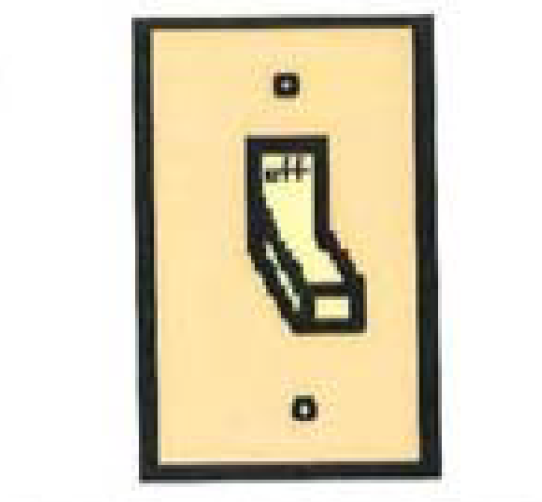 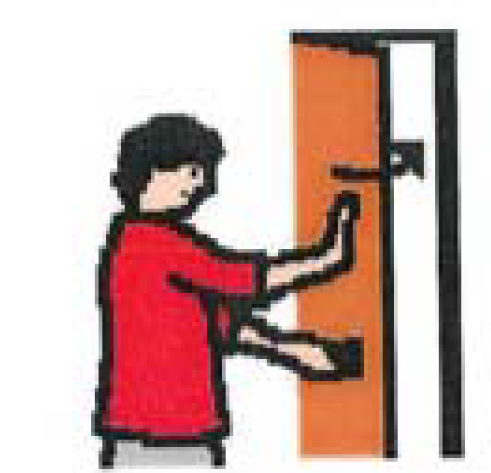 Turn on light. Shut door.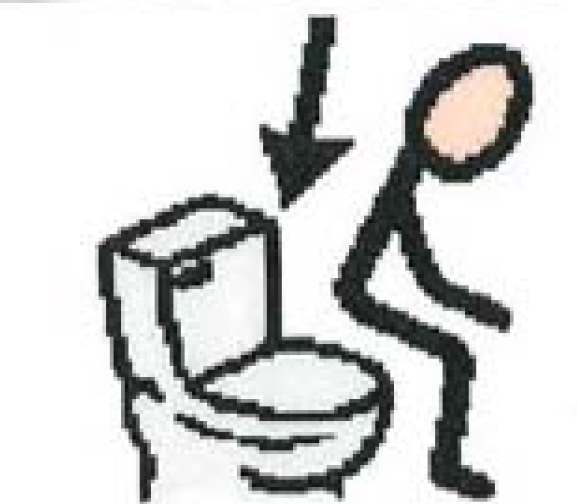 Sit on toilet.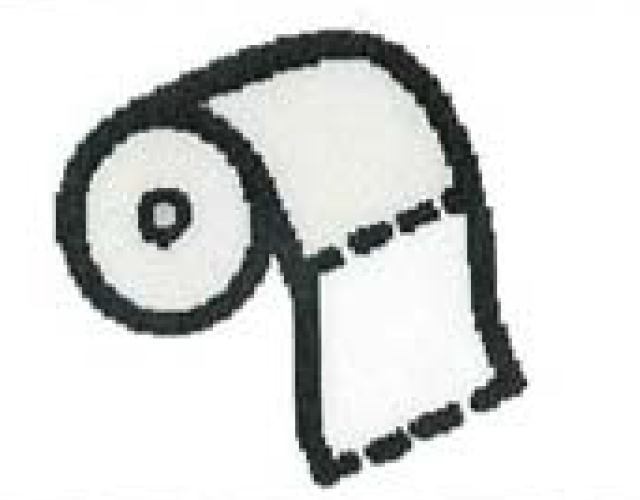 Wipe with toilet paper.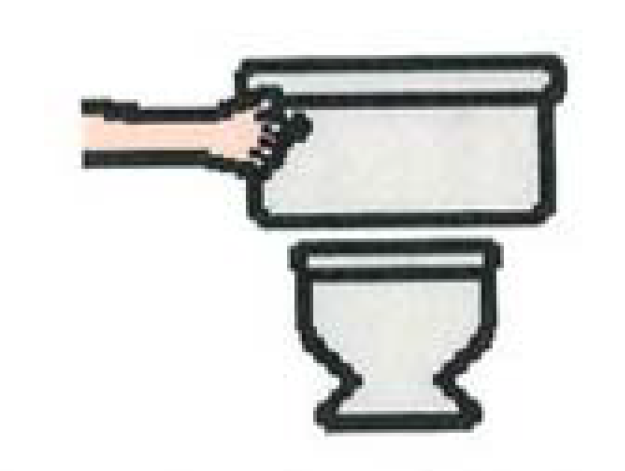 Flush toilet.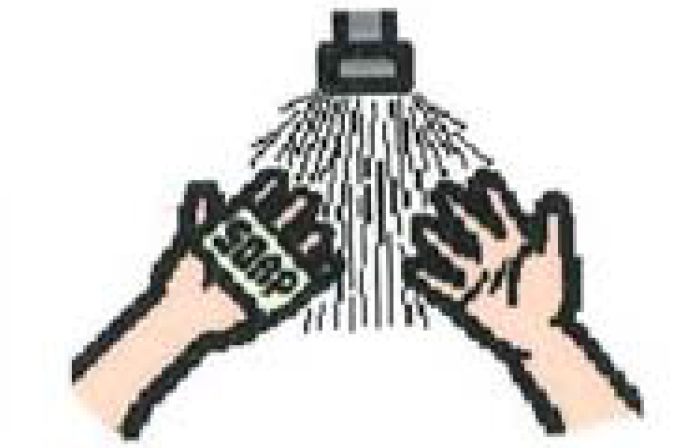 Wash hands.